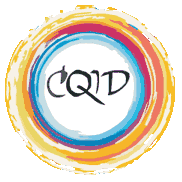 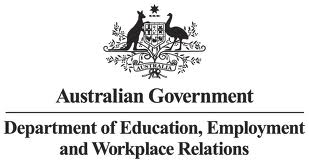 Woorabinda IEP Community Information DayMonday, 5th March 2012 9.30am at CQID Building – CDEP Office BBQ Breakfast Supplied. 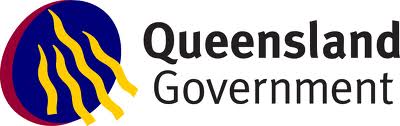 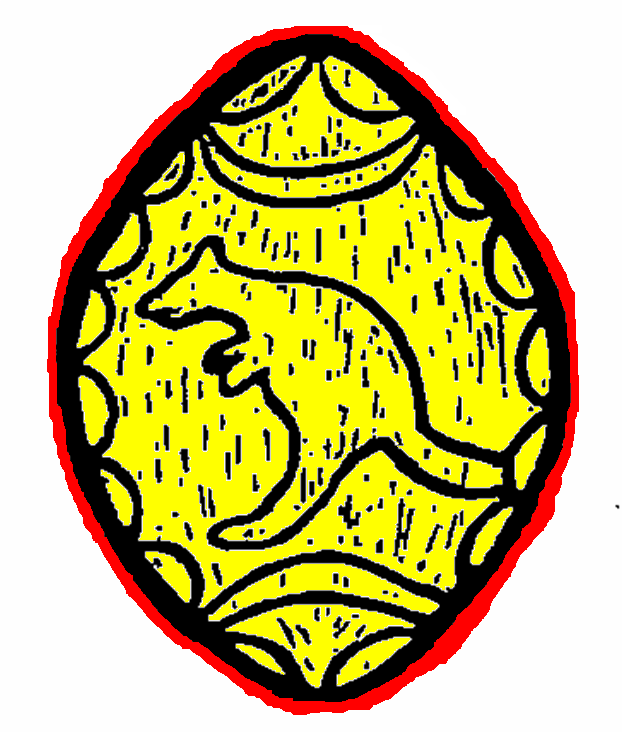 